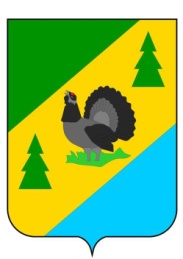 РОССИЙСКАЯ ФЕДЕРАЦИЯИРКУТСКАЯ ОБЛАСТЬАЛЗАМАЙСКОЕ МУНИЦИПАЛЬНОЕ ОБРАЗОВАНИЕАДМИНИСТРАЦИЯПОСТАНОВЛЕНИЕ № 3г. Алзамайот 20 января  2020 г.  О внесении изменений  в постановление администрации Алзамайского муниципального образования от 29.12.2018 года № 214 «Об организации сбора, определения места первичного сбора и размещения отработанных ртутьсодержащих ламп» на территории Алзамайского муниципального образованияВ целях обеспечения экологического и санитарно-эпидемиологического благополучия населения, предотвращение вредного воздействия на здоровье населения и обеспечения экологической безопасности при обращении с ртутьсодержащими отходами, на основании Федерального  закона  от 24.06.1998 № 89-ФЗ «Об отходах производства и потребления», Федерального  закона  от 30.03.1999 № 52-ФЗ «О санитарно-эпидемиологическом благополучии населения», Федерального закона от 6 октября 2003 г. № 131-ФЗ  «Об общих принципах организации местного самоуправления в Российской Федерации», пункта 8 Постановления Правительства Российской Федерации от 03.09.2010 № 681 «Об утверждении Правил обращения с отходами производства и потребления в части осветительных устройств, электрических ламп, ненадлежащие сбор, накопление, использование, обезвреживание, транспортирование и размещение которых может повлечь причинение вреда жизни, здоровью граждан, вреда животным, растениям и окружающей среде» (далее – Правила),  в соответствии со статьей 47 Устава Алзамайского муниципального образования:ПОСТАНОВЛЯЕТ:Внести в постановление администрации Алзамайского муниципального образования от 29.12.2018 года № 214 «Об организации сбора, определения места первичного сбора и размещения отработанных ртутьсодержащих ламп» отработанных ртутьсодержащих ламп на территории Алзамайского муниципального образования» следующие изменения:1.1. Исключить приложение «Порядок организации сбора и определение места первичного сбора и размещения отработанных ртутьсодержащих ламп на территории Алзамайского муниципального образования».  1.2. Дополнить приложением № 1 «Типовая инструкция по организации отработанных ртутьсодержащих отходов» и приложением № 2 «Отчет по сбору и накоплению отработанных ртутьсодержащих ламп» (прилагаются).Данное постановление подлежит опубликованию в газете «Вестник Алзамайского муниципального образования», а также на официальном сайте администрации Алзамайского муниципального образования в сети Интернет. Контроль за исполнением настоящего постановления оставляю за собой. Глава Алзамайского муниципального образования                                                                                   А.В. ЛебедевПриложение № 1 к постановлению администрации Алзамайского муниципального образования                                                                                                             от 20.01.2020 г. № 3 Типовая инструкцияпо организации накопления отработанных ртутьсодержащих отходовНа основании данной типовой инструкции индивидуальные предприниматели и юридические лица, осуществляющие деятельность по накоплению отработанных ртутьсодержащих ламп, разрабатывают рабочие инструкции для персонала, ответственного за данную деятельность.Отработанные ртутьсодержащие лампы относятся к первому классу опасности и при неправильном обращении являются источником повышенной опасности в связи с возможностью острых и хронических отравлений парами ртути, а также ртутного загрязнения помещений, территорий, воздуха, почвы, воды.Лица, ответственные за накопление отработанных ртутьсодержащих ламп, назначаются приказом по предприятию (организации) и должны пройти специальное обучение, предварительный медицинский осмотр и быть обеспечены средствами индивидуальной защиты органов дыхания (СИЗОД), специальной одеждой, специальной обувью, средствами индивидуальной защиты рук и глаз.Отработанные ртутьсодержащие лампы подлежат строгому учету с записями о приходе, расходе, перемещении и приходе в негодность в специальном журнале.Накопление ртутьсодержащих ламп без повреждения осуществляется в заводской таре и должно быть сосредоточено в специальных помещениях, закрепленных за ответственным лицом, при обеспечении полной сохранности. Помещения для накопления ламп должны быть обеспечены автономной системой вентиляции, исключающей проход воздуховодов через другие помещения, защищены от химически агрессивных сред, атмосферных осадков, грунтовых вод. Двери помещения должны быть надежно закрыты и иметь надпись «Посторонним вход воспрещен».При разбивании отработанных ртутьсодержащих ламп необходимые демеркуризационные работы осуществляются лицами, ответственными за накопление отработанных ртутьсодержащих ламп на предприятии (организации).В случае выявления разбитых ртутьсодержащих ламп необходимо:поставить в известность руководителя предприятия (организации);удалить из помещения персонал, не занятый демеркуризационными работами;собрать осколки ламп подручными приспособлениями; убедиться, путем тщательного осмотра, в полноте сбора осколков, в том числе учесть наличие щелей в полу; Обработать обильно (0,5 - 1,0 л/кв. м) загрязненные места с помощью кисти одним из следующих демеркуризационных растворов: 20-процентным раствором хлорного железа или 10-процентным раствором перманганата калия, подкисленного 5-процентной соляной кислотой.Оставить демеркуризационный раствор на загрязненном месте на  4-6 часов.Тщательно вымыть загрязненный участок мыльной водой.После каждого этапа работ тщательно мыть руки. Все работы проводятся в резиновых перчатках и респираторе (марлевой повязке).При накоплении отработанных ртутьсодержащих ламп запрещается:выбрасывать лампы в мусорные контейнеры, закапывать в землю, сжигать загрязненную ртутью тару;хранить лампы вблизи нагревательных или отопительных приборовдополнительно разламывать поврежденные ртутные лампы с целью извлечения ртути;привлекать для работ с отработанными ртутьсодержащими лампами лиц моложе 18 лет.Характерными признаками отравления парами ртути являются металлический привкус во рту, разрыхление десен, сильное слюнотечение. Впоследствии развиваются язвы на деснах, происходит выпадение зубов, поражение пищеварительного тракта и нервной системы. При незначительных концентрациях ртути наблюдается легкая возбудимость, мелкая дрожь частей тела, ослабление памяти. При остром отравлении нарушается деятельность кишечника, возникает рвота, распухают губы, десны, постепенно наступает упадок сердечной деятельности.Первая помощь при отравлении парами ртути или попадании внутрь организма солей ртути - полный покой, полоскание рта слабым раствором бертолетовой соли, 5% раствором хлорида цинка, 2% раствором танина, принятие цистамина (0.3 г). Срочная госпитализация пострадавшего.Отчет по сбору и накоплению отработанных ртутьсодержащих ламп за ____  квартал 20__гПриложение № 2 к постановлению администрации Алзамайского муниципального образования                                                                                                             от 20.01.2020 г. № 3 №п/пНаименование организации,ФИО руководителя,Конт. телефонАдрес помещения, где складируются ртутьсодержащие лампыНакопленный объем ртутьсодержащих ламп (шт.)Ответственный за помещение хранения ртутьсодержащих ламп(ФИО,Конт. телефон)Наличие договора на утилизацию ртутьсодержащих ламп (№, название организации)